„Polska – to taka kraina,
która się w sercu zaczyna.
Potem jest w myślach blisko,
w pięknej ziemi nad Wisłą”.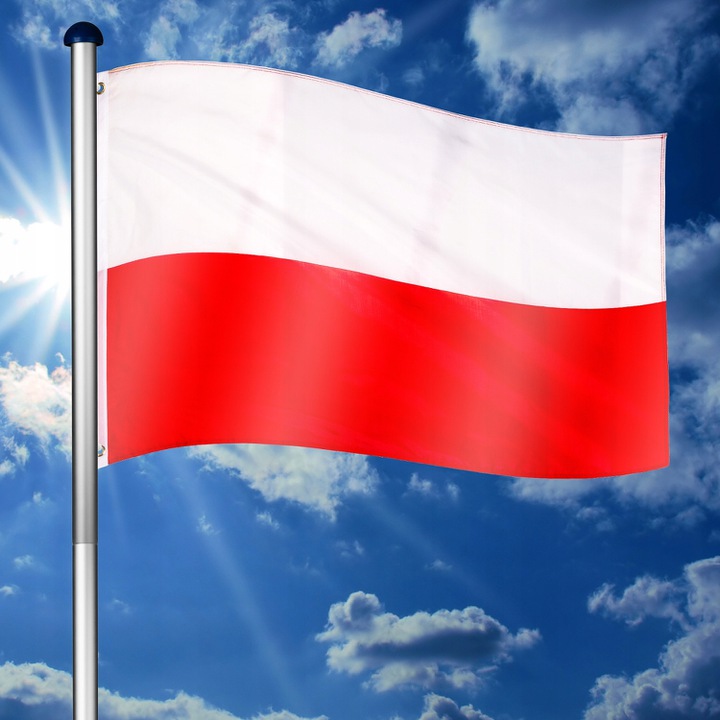                                                                   R. PrzymusPROPOZYCJE ZADAŃ DO WYKONANIACzwartek 30 kwietnia 2020 r.                                             Temat: DZIEŃ FLAGI. Witajcie kochani! Czy wiecie, jakie święto będziemy wkrótce obchodzili? Posłuchaj kilku ciekawostek na jego temat: Dzień Flagi Rzeczypospolitej Polskiej to polskie święto obchodzone 2 maja, wprowadzone na mocy ustawy z 20 lutego 2004 roku, by propagować wiedzę o Polskiej tożsamości oraz symbolach narodowych. Flaga składa się z dwóch poziomych pasów: białego i czerwonego. Pierwszy symbolizuje czystość i niepokalanie, drugi – odwagę i waleczność. Oficjalnie flaga została uznana za symbol narodowy w 1919 roku, w rok po uzyskaniu przez Polskę niepodległości.Posłuchaj opowiadania Małgorzaty Strękowskiej-Zaremby Dzień Flagi:W przedszkolu gruchnęła wieść, że zbliża się Dzień Flagi Rzeczypospolitej Polskiej i wszystkie przedszkolaki będą malować chorągiewki.– A po co? – spytała Lenka.– Na jaki kolor? – chciał wiedzieć Alan.– Na czerwony – powiedział Szymek.– Nie. Na biały – sprostowała Ada.– A po co? – ponownie spytała Lenka.– Będziemy z nimi maszerować. Flagi byłyby dla was za ciężkie – wyjaśniła pani.– Tylko wojsko maszeruje. My nie jesteśmy wojskiem – zauważył Alan.– Ale jesteśmy Polakami, a to dzień poświęcony naszej polskiej fladze. Z tej okazji możemy nawet maszerować – powiedziała z uśmiechem pani. – Drugiego maja przemaszerujemy przez całe osiedle.– Dostaniemy prezenty? – zapytał Hubert.– To Dzień Flagi, a nie Dzień Dziecka – zauważył Szymek.Hubert się naburmuszył. Jednak musiał przyznać, że Szymek ma rację. Jeśli już wręczać prezenty, to polskiej fladze, a nie przedszkolakom, którzy z pewnością nie są ani flagami, ani chorągiewkami. Wszyscy lubią malować, więc chwilę później Ada, jej koleżanki i koledzy z zapałem przystąpili do pracy. Jednak malowanie chorągiewek nie było wcale proste. Wymagało szczególnej uwagi. Ci, którzy się zagapili i zamalowali na czerwono więcej niż połowę chorągiewki, musieli malować od nowa. Bo przecież chorągiewka w polskich barwach powinna być tylko w połowie czerwona. Ada też nie od razu była zadowolona ze swojej pracy.– Dobrze, że na chorągiewkach nie trzeba malować komarów. Komary są strasznie trudne do wykonania – pocieszyła ją Lenka.– Muchy też – dodała Ada. I poczuła ulgę, że nie musi malować ani mrówek, ani much, tylko czerwony pas na białej chorągiewce.W Dniu Flagi przedszkolaki z przedszkola Ady wzięły udział w radosnym marszu po osiedlu. Każde dziecko niosło dumnie własnoręcznie wykonaną biało-czerwoną chorągiewkę. Dzieci machały nimi, aż furczało. Ada widziała las rąk przed sobą i czuła, że wszyscy, ona także, robią coś bardzo ważnego. Żałowała, że nie widzą jej rodzice i Olek, i babcia z dziadkiem. Przechodnie z podziwem patrzyli na maszerujących.– O, widzę, że mali Polacy też świętują – pochwaliła ich jakaś pani w sukience w paski.Ada czuła dumę, że mieszka w Polsce, że maszeruje z biało-czerwoną chorągiewką i że jest Polką – może trochę małą, ale co tam: przecież kiedyś urośnie.– Będę wtedy maszerowała z dużą flagą, żeby było ją widać aż z kosmosu – powiedziała.– Nasze chorągiewki też widać – zapewniła ją Lenka.Ada i Lena podniosły swoje chorągiewki jeszcze wyżej i pomachały kosmonautom i kosmitom. Niech wiedzą, że polska flaga świętuje, a z nią świętują mali Polacy.Obejrzyj ilustracje w książce (strona 70-71) i spróbuj samodzielnie lub z pomocą rodzica przeczytać tekst znajdujący się pod nimi, a następnie odpowiedz na pytania:https://flipbooki.mac.pl/przedszkole/npoia-bbplus-ks/mobile/index.html− Po co przedszkolaki malowały flagi?− Jak czuła się Ada, maszerując 2 maja z kolegami i koleżankami i machając chorągiewką?         − Z czego była dumna?Spróbuj zaśpiewać teraz naszą piosenkę miesiąca pt. Polska flaga (plik w wiadomości e-mail lub w zakładce wiersz i piosenka miesiąca):1. Każde państwo ma symbole, które znają inne kraje:Hymn państwowy, godło, flaga – im szacunek się oddaje.Kiedy w świecie ją zobaczysz, jak kołysze się na maszcie,Poznasz barwy narodowe przypisane Polsce właśnie.Ref.: Biel i czerwień – dwa kolory, które każdy Polak zna.To nasz symbol narodowy, co od lat niezmiennie trwa.Czasem godło ją ozdabia, czasem orła na niej brak.To jest właśnie polska flaga, patriotyzmu piękny znak!2. Z wielką dumą na mundurze każdy żołnierz ją naszywa.Nazywana jest banderą, kiedy statek pod nią pływa.Przypisana jest na stałe instytucjom i urzędom.Gdy powiewa na ulicach zapowiada wielkie święto!Ref.: Biel i czerwień – dwa kolory…3. Uroczystość narodowa bez niej odbyć się nie może,wtedy zdobi polskie domy od Beskidów aż po morze.Choć zwiastuje ważnie daty, to nie kłamią kalendarze:Drugi maja to rocznica poświęcona naszej fladze.Ref.: Biel i czerwień – dwa kolory…Kolejne zadanie jest w kartach ćwiczeń cz. 4, s. 19Olek i Ada zakładają hodowlę hiacyntów. Obejrzyj rysunki Ady i spróbuj je rozszyfrować. Podaj, jakie czynności należy wykonać np.:− przygotować doniczkę z ziemią,− włożyć do doniczki cebulkę hiacynta,− podlać roślinę i umieścić w słonecznym miejscu,− podlewać hiacynta co kilka dni.Uzupełnij rysunki tulipana według wzoru.Następnie zachęcam Cię do wykonania chorągiewki z kolorowego papieru. Potrzebne będą: paski papieru – białego i czerwonego, klej, patyczek (taki jak do balonów lub do szaszłyków). Poniżej kilka sposobów, jak można zrobić flagę: https://www.youtube.com/watch?v=7eRAnfkqQ5IPora na krótką przerwę. Napij się wody. Odpocznij chwilę.Dowiedz się dlaczego flaga Polski ma biało – czerwony kolor: https://www.youtube.com/watch?v=1JNc0BqkkwIZagraj w grę memory Flagi:https://wordwall.net/pl/resource/1697685/memo-flagiRysowanie na temat: Jaki piękny jest świat!W wyprawce plastycznej znajdziesz karty do wypchnięcia – ze zwierzętami, z owocami, warzywami i innymi roślinami, przygotuj kredki i kartkę. Spróbuj przedstawić na rysunku piękno przyrody, wykorzystując obrazki zwierząt i roślin.Miłego świętowania!